НАВЕСНОЕ ОБОРУДОВАНИЕ ДЛЯ фронтальных погрузчиковБревнозахват БЗ-3,0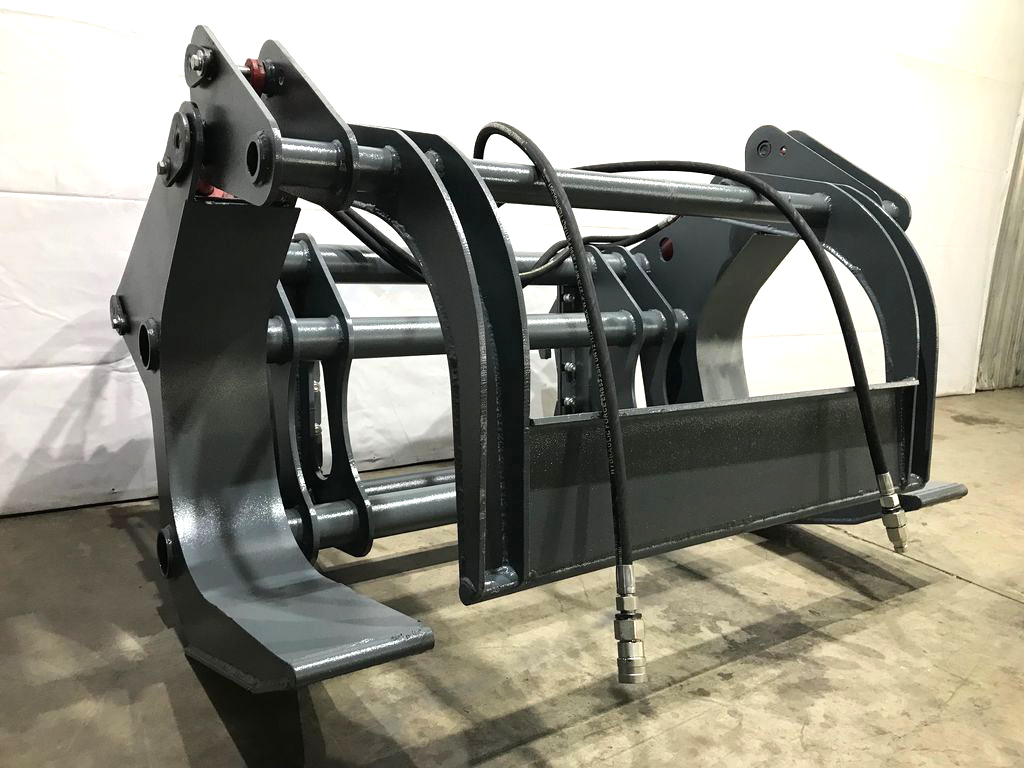 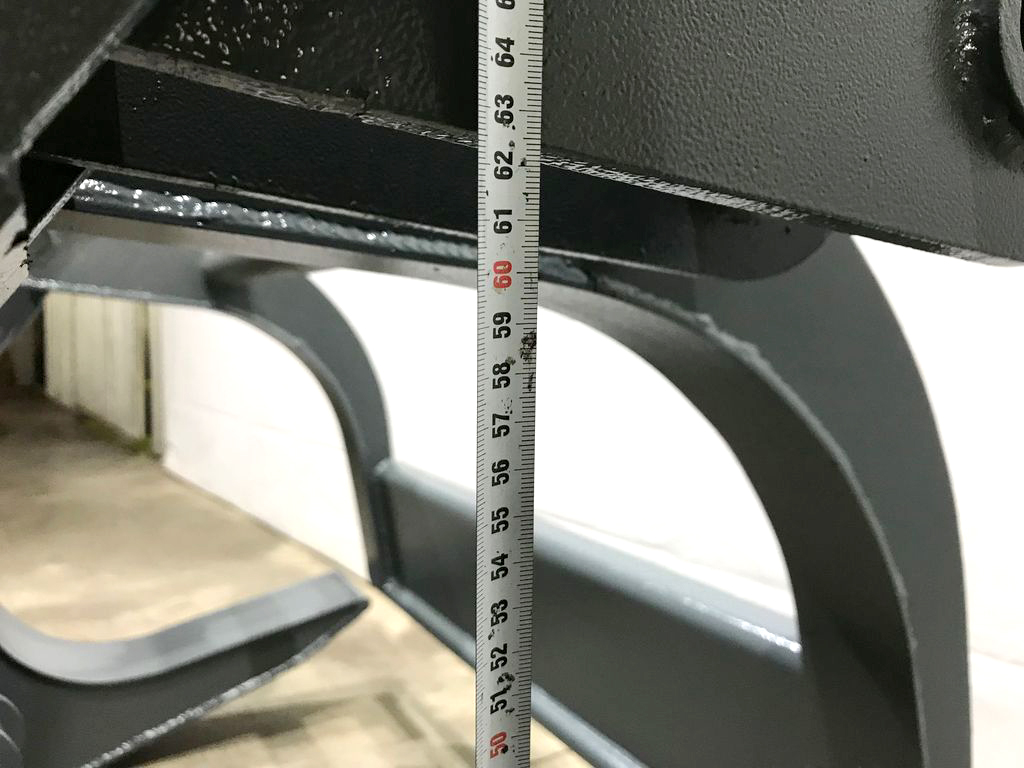 Бревнозахват БЗ-3,0 предназначен для захвата и перемещения труб и других подобных изделий различного сечения.Бревнозахват является навесным оборудованием для коммунально-строительных машин и фронтальных погрузчиков.Технические характеристики:Диаметр захватываемых труб, мм300-600Максимальный угол поворота прижима110Максимальное давление в гидросистеме, МПа 16-20Габаритные размеры, мм1050/1610/980Масса, кг500±50Грузоподъемность, кг3000